                	 	   CDOEASD Ain     Annexe 1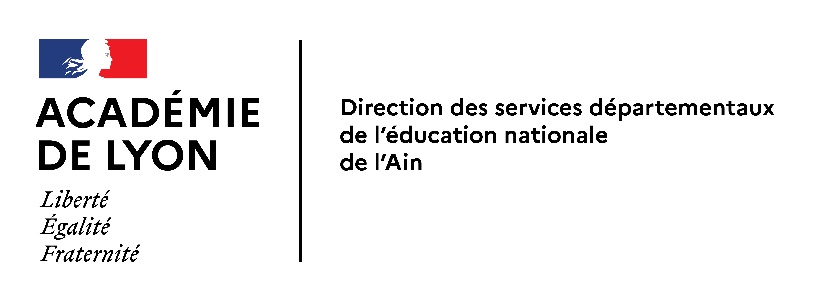 ELEMENTS CONSTITUTIFS DU DOSSIER – Année scolaire 2023/2024Elève :………………………………………………………..………………………..	Date de naissance : ……………………….……………Etablissement d'origine : …………………………………………………………………………………….	Classe : ………….…………POUR LES ECOLIERS : date limite de transmission à l'IEN : 9 février 2024POUR LES COLLEGIENS : date limite de transmission à la CDOEASD : 13 avril 2024Ces dates doivent impérativement être respectéesMaïté GOURMAND – coordinatrice de la CDOEASD de l’Ain – Circonscription ASH 7 Avenue Jean-Marie Verne 01000 BOURG EN BRESSE – 04 74 32  91 72 – cdoeasd.ain@ac-lyon.frDOCUMENTS A JOINDREAnnexe 1 : fiche Eléments constitutifs du dossierObligatoireAnnexe 2 : fiche de renseignements familiauxObligatoireAnnexe 3 : fiche Avis du ou des Responsables légauxL’accord ou l’opposition de la famille à cette proposition d’orientation voire l’indication de l’absence de réponseObligatoire (Si les parents refusent de signer le document, l’indiquer et constituer tout de même le dossier)Annexe 4 : fiche de renseignements scolaires et proposition du conseil des maîtres ou du conseil de classe reposant sur les données relatives à la maîtrise des compétences et connaissances du socle commun attendues à la fin de l’école primaire.Dispositifs d’aide mis en place à l’école ou au collège pour tenter de résoudre les difficultés de l’élève (PPRE, PAP, APC, RASED, Stages de remise à niveau…).Relevé LSU ou bulletins trimestriels.ObligatoireAnnexe 5 : fiche récapitulative du parcours scolaireObligatoireAnnexe 6 : évaluation scolaire spécifique en vue d’une orientation en EGPA (1er degré)OuAnnexe 6bis : évaluation scolaire spécifique en vue d’une orientation en EGPA (2nd degré)ObligatoireAnnexe 7 : compte rendu des examens psychologiquesUn bilan psychologique réalisé par un psychologue scolaire, étayé explicitement par des évaluations psychométriques. (document confidentiel sous pli cacheté)ObligatoireAnnexe 8 : avis de l’IEN de la circonscription pour les élèves du 1er degré OuAnnexe 8 bis : avis du Principal pour les élèves du 2ème degréObligatoireRenseignements sociaux : bilan rédigé par l’assistant(e) de service social des élèves de l’éducation nationale (document confidentiel sous pli cacheté).Obligatoire uniquement pour une demande d’EREA avec internatCertificat médical comportant des éléments jugés importants pour la pertinence de l’orientation en EGPA (document confidentiel sous pli cacheté)Si nécessaireCompte-rendu de l’équipe éducative pour le 1er degréObligatoireToutes pièces complémentaires jugées utiles (bulletins obligatoires pour les élèves du 2nd degré)Toutes pièces complémentaires jugées utiles (bulletins obligatoires pour les élèves du 2nd degré)